LONG BRANCH DOLPHINS2019 Spiritwear Order FormFamily Name: _____________________________________________Swimmer’s Name(s): _______________________________________Email Address: ____________________________________________Phone #: _________________________________________________ Performance T-shirt – Royal Blue   $15.00	Hooded Sweatshirt – Royal Blue   $25.00	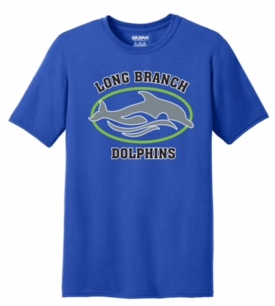 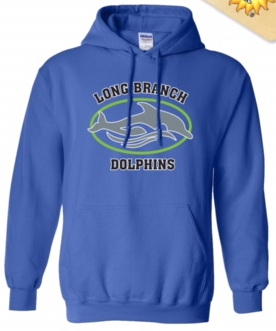    	Youth S ______ 						Youth S ______         			   	Youth M ______						Youth M ______          			   	Youth L ______						Youth L ______          			   	Adult S  ______						Adult S  ______          			   	Adult M ______						Adult M ______          			   	Adult L  ______						Adult L  ______          			   	Adult XL _____						Adult XL ______    TOTAL x $15 = __________				  TOTAL x $25 = __________Drawstring Bag – Royal Blue/Black  $20.00	Embroidered Towel – Royal Blue  $35.00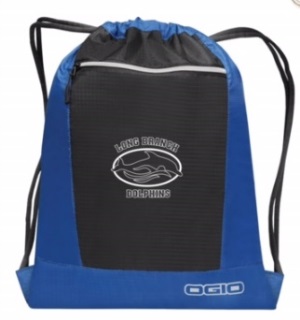    							             (Logo AND Swimmer first name included)					  Quantity:					                      Quantity:  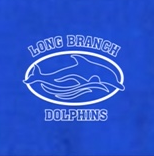 					  _______		                                                       ________																Name: _______________											Name: _______________    TOTAL x $20 = _________				  TOTAL x $35 = _________  Oval Car Magnet – Royal Blue       $5.00	           Silicone Swim Cap – Black           $12.00 								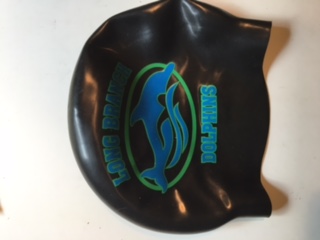 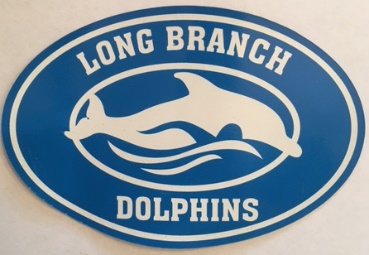 					  Quantity:						            Quantity:					  _______							 _______   TOTAL x $5 = _________				  TOTAL x $12  =  _________TOTAL ITEMS ORDERED: _______________        	TOTAL  AMOUNT  DUE: $_________________CHECK NUMBER: _____________________		TOTAL PAID: $__________________________Please make checks payable to LONG BRANCH DOLPHINS (and notate “spiritwear”)Questions? Contact Shawn Guth at shawn.guth@verizon.net (c) 703.622.1688 